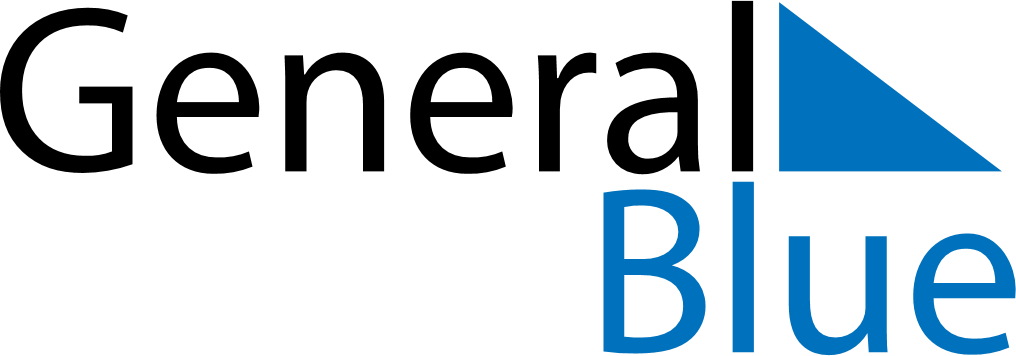 June 2024June 2024June 2024June 2024June 2024June 2024June 2024Sevilla, Valle del Cauca, ColombiaSevilla, Valle del Cauca, ColombiaSevilla, Valle del Cauca, ColombiaSevilla, Valle del Cauca, ColombiaSevilla, Valle del Cauca, ColombiaSevilla, Valle del Cauca, ColombiaSevilla, Valle del Cauca, ColombiaSundayMondayMondayTuesdayWednesdayThursdayFridaySaturday1Sunrise: 5:51 AMSunset: 6:12 PMDaylight: 12 hours and 21 minutes.23345678Sunrise: 5:51 AMSunset: 6:12 PMDaylight: 12 hours and 21 minutes.Sunrise: 5:51 AMSunset: 6:12 PMDaylight: 12 hours and 21 minutes.Sunrise: 5:51 AMSunset: 6:12 PMDaylight: 12 hours and 21 minutes.Sunrise: 5:51 AMSunset: 6:12 PMDaylight: 12 hours and 21 minutes.Sunrise: 5:51 AMSunset: 6:12 PMDaylight: 12 hours and 21 minutes.Sunrise: 5:51 AMSunset: 6:13 PMDaylight: 12 hours and 21 minutes.Sunrise: 5:51 AMSunset: 6:13 PMDaylight: 12 hours and 21 minutes.Sunrise: 5:51 AMSunset: 6:13 PMDaylight: 12 hours and 21 minutes.910101112131415Sunrise: 5:52 AMSunset: 6:13 PMDaylight: 12 hours and 21 minutes.Sunrise: 5:52 AMSunset: 6:14 PMDaylight: 12 hours and 21 minutes.Sunrise: 5:52 AMSunset: 6:14 PMDaylight: 12 hours and 21 minutes.Sunrise: 5:52 AMSunset: 6:14 PMDaylight: 12 hours and 21 minutes.Sunrise: 5:52 AMSunset: 6:14 PMDaylight: 12 hours and 21 minutes.Sunrise: 5:52 AMSunset: 6:14 PMDaylight: 12 hours and 21 minutes.Sunrise: 5:53 AMSunset: 6:15 PMDaylight: 12 hours and 21 minutes.Sunrise: 5:53 AMSunset: 6:15 PMDaylight: 12 hours and 22 minutes.1617171819202122Sunrise: 5:53 AMSunset: 6:15 PMDaylight: 12 hours and 22 minutes.Sunrise: 5:53 AMSunset: 6:15 PMDaylight: 12 hours and 22 minutes.Sunrise: 5:53 AMSunset: 6:15 PMDaylight: 12 hours and 22 minutes.Sunrise: 5:53 AMSunset: 6:15 PMDaylight: 12 hours and 22 minutes.Sunrise: 5:54 AMSunset: 6:16 PMDaylight: 12 hours and 22 minutes.Sunrise: 5:54 AMSunset: 6:16 PMDaylight: 12 hours and 22 minutes.Sunrise: 5:54 AMSunset: 6:16 PMDaylight: 12 hours and 22 minutes.Sunrise: 5:54 AMSunset: 6:16 PMDaylight: 12 hours and 22 minutes.2324242526272829Sunrise: 5:54 AMSunset: 6:17 PMDaylight: 12 hours and 22 minutes.Sunrise: 5:55 AMSunset: 6:17 PMDaylight: 12 hours and 22 minutes.Sunrise: 5:55 AMSunset: 6:17 PMDaylight: 12 hours and 22 minutes.Sunrise: 5:55 AMSunset: 6:17 PMDaylight: 12 hours and 22 minutes.Sunrise: 5:55 AMSunset: 6:17 PMDaylight: 12 hours and 22 minutes.Sunrise: 5:55 AMSunset: 6:17 PMDaylight: 12 hours and 22 minutes.Sunrise: 5:56 AMSunset: 6:18 PMDaylight: 12 hours and 21 minutes.Sunrise: 5:56 AMSunset: 6:18 PMDaylight: 12 hours and 21 minutes.30Sunrise: 5:56 AMSunset: 6:18 PMDaylight: 12 hours and 21 minutes.